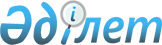 Об утверждении формы проверочного листа по осуществлению государственного контроля уполномоченными должностными лицами Агентства Республики Казахстан по регулированию деятельности регионального финансового центра города Алматы
					
			Утративший силу
			
			
		
					Совместный приказ Председателя Агентства Республики Казахстан по регулированию деятельности регионального финансового центра города Алматы от 2 марта 2010 года № 04.2-40/54 и Министра экономики и бюджетного планирования Республики Казахстан от 2 марта 2010 года № 114. Зарегистрирован в Министерстве юстиции Республики Казахстан 11 марта 2010 года № 6120. Утратил силу постановлением Правления Национального Банка Республики Казахстан от 30 сентября 2011 года № 156 и приказом Министра экономического развития и торговли Республики Казахстан от 1 декабря 2011 года № 372      Сноска. Утратил силу постановлением Правления Национального Банка РК от 30.09.2011 № 156 и приказом Министра экономического развития и торговли РК от 01.12.2011 № 372 (вводятся в действие по истечении десяти календарных дней со дня их первого официального опубликования).      Примечание РЦПИ!

      Порядок введения в действие совместного приказа см. п. 4.

      В соответствии с пунктом 2 статьи 38 Закона Республики Казахстан от 31 января 2006 года № 124 "О частном предпринимательстве" ПРИКАЗЫВАЕМ:



      1. Утвердить прилагаемую форму проверочного листа по осуществлению государственного контроля уполномоченными должностными лицами Агентства Республики Казахстан по регулированию деятельности регионального финансового центра города Алматы.



      2. Департаменту регистрации Агентства Республики Казахстан по регулированию деятельности регионального финансового центра города Алматы (Турысбеков Д.С.):



      1) обеспечить государственную регистрацию настоящего приказа в Министерстве юстиции Республики Казахстан;



      2) обеспечить официальное опубликование настоящего приказа в средствах массовой информации;



      3) обеспечить размещение настоящего приказа на интернет-ресурсе Агентства Республики Казахстан по регулированию деятельности регионального финансового центра города Алматы.



      3. Контроль за исполнением настоящего приказа возложить на заместителя Председателя Агентства Республики Казахстан по регулированию деятельности регионального финансового центра города Алматы Нурпеисова Д.К.



      4. Настоящий приказ вводится в действие по истечении десяти календарных дней после дня его первого официального опубликования.      Председатель Агентства Республики         Министр экономики и

      Казахстан по регулированию                бюджетного планирования

      деятельности регионального                Республики Казахстан

      финансового центра города Алматы

      _____________ А. Арыстанов                ____________ Б. СултановУтвержден            

совместным приказом Председателя

Агентства Республики Казахстан

по регулированию деятельности

регионального финансового центра

города Алматы         

от 2 марта 2010 года № 04.2-40/54

и Министра экономики и бюджетного

планирования Республики Казахстан

от 2 марта 2010 года № 114форма      

                            ПРОВЕРОЧНЫЙ ЛИСТ

                    по осуществлению государственного контроля

   уполномоченными должностными лицами Агентства Республики Казахстан

      по регулированию деятельности регионального финансового центра

                             города Алматы__________                                       __________________

  (дата)                                         (место составления)_____________________________________________________________________

(Ф.И.О. должностного лица, осуществляющего государственный контроль)Предписание _________________________________________________________

                                   (№, дата)

Наименование участника регионального финансового центра города Алматы

или Ф.И.О. проверяемого субъекта частного

предпринимательства: ________________________________________________

_____________________________________________________________________

Юридический адрес: __________________________________________________

_____________________________________________________________________

РНН _________________________________________________________________

ИИН/БИН (при его наличии) ___________________________________________Примечания: _________________________________________________________

Отметка участника регионального финансового центра города Алматы о

получении проверочного листа:

"___" ___________ 20___ г. ______________________________________

                                ( Ф.И.О., должность, подпись)
					© 2012. РГП на ПХВ «Институт законодательства и правовой информации Республики Казахстан» Министерства юстиции Республики Казахстан
				№

п/пТребования1.Заключен договор обязательного страхования ответственности

работодателя2.Осуществляется выплата возмещения вреда, причиненного жизни и

здоровью работника3.Наличие службы по безопасности и охране труда (специалиста)4.При несчастном случае проводится расследование несчастного

случая на работе в соответствии с требованием

Трудового кодекса Республики Казахстан5.Работники обеспечены средствами индивидуальной и коллективной

защиты6.Созданы необходимые условия безопасности труда в соответствии

с требованиями безопасности и охраны труда7.Проводится периодическое обучение и проверка знаний по охране

труда8.Проводится инструктаж по технике безопасности9.Проводятся обязательные медицинские осмотры10.Наличие разрешения при использовании иностранной рабочей силы11.Работодателем выполняются особые условия, указанные в

разрешении на привлечение иностранной рабочей силы12.Своевременность и полнота выплаты заработной платы13.Соблюдение гарантий и осуществление компенсационных выплат14.Соблюдение порядка заключения коллективного договора15.Выполнение условий коллективного договора16.При приеме на работу заключены трудовые договора с работниками17.Соблюдение ограничения заключения трудового договора18.Прекращения трудовых договоров производятся с соблюдением

требований Трудового кодекса19.Соответствие заключенного трудового договора нормам Трудового кодекса Республики Казахстан20.Соответствие положений актов работодателя нормам Трудового

кодекса Республики Казахстан21.Соблюдение положений (условий труда) содержащихся в

соглашениях, коллективных, трудовых договорах, актах

работодателя22.Правомерность заключения письменных договоров о полной материальной ответственности 23.Соблюдение норм рабочего времени и времени отдыха 24.Соблюдение требований Трудового кодекса Республики Казахстан

по предоставлению работникам ежегодных трудовых

(дополнительных), социальных отпусков25.Соблюдение трудовых прав отдельных категорий работников 26.Соблюдение порядка применения дисциплинарного взыскания